SKOLERUTE FOR KVERNEVIK  SKOLE 2019-2020Felles planleggingsdager for alle skoler/SFO/ kommunale barnehager: 14.8., 15.11., 2.1.Skolestart i august for alle skoler: 15.8.    Siste skoledag i juni for alle skoler: 19.6.Fri- og feriedagerFørste skoledag 15. august Elevene på 1.trinn starter kl.09.00  Elevene på 2.-7.trinn starter kl. 08.15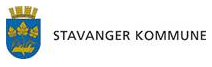 Fri- og feriedagerFørste skoledag 15. august Elevene på 1.trinn starter kl.09.00  Elevene på 2.-7.trinn starter kl. 08.15Fri- og feriedagerFørste skoledag 15. august Elevene på 1.trinn starter kl.09.00  Elevene på 2.-7.trinn starter kl. 08.15Fri- og feriedagerFørste skoledag 15. august Elevene på 1.trinn starter kl.09.00  Elevene på 2.-7.trinn starter kl. 08.15